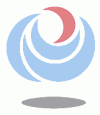   　　　　　　　　国土交通省九州運輸局　　　　　　　　　　　　　　　　　　　　別紙FAX連絡票【６月１7日（金）１７時までにお申し込みください】国土交通省　九州運輸局　船員労政課　行（FAX：０９２－４７２－３３０１）取 材 申 込 書「めざせ！海技者セミナー in FUKUOKA」の取材について、以下のとおり申し込みます。報道機関（会社名）　　　　　　　　　　　　　　　　　　　連絡先（TEL）　　　　　　　　　　　　　　　　　　　　　テレビカメラ　　　　　　　台　　　　　カメラ　　　　　台取材連絡担当者氏名　　　　　　　　　　　　　　　　　　　取材人数　　　　　　　　　　　　　人（カメラマン等含む）※取材の際は、自社の腕章を着用願います。※マスク着用のほか、新型コロナウイルス感染症対策にご協力願います。※当日、発熱等の症状がある場合は、取材をご遠慮願います。